The Builder generation, born before 1945, endured the Great Depression, World War II, and even put a man on the moon. Many of them grew up working the land, instilling in them a strong work ethic. Because of the depression, many are finically conservative, and are loyal to their families, churches, and professions. Today we will learn some lessons from them and talk about how we can bless them. 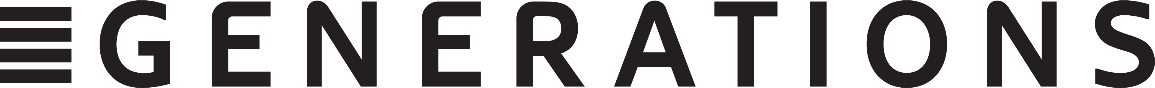 Sermon NotesThe Builders – 1925-19452 Samuel 15:19-23 (2 Corinthians 4:16-18)(Page 219 in the Pew Bible)The Builders are defined by their circumstances …The _________________________________________________________________ prosperity of the ______ and ___________________ for what ____________ can doThe builders were also known as …The ______________ GenerationThe ______________ GenerationThe Builders can be defined by six words …__________________________________________________________________________________________What our Builders can do for the church today …Look for a West Side Christian I can ____________ ____________ inStrive to grow in the _________ of the ________, and let other see my ________What the rest of us can do …Look for a __________ I can __________ __________ the ______________ provided by our Builders__________ from themA special thank you to Southland Christian Church in Lexington, Kentucky for the use of their graphic and video material.